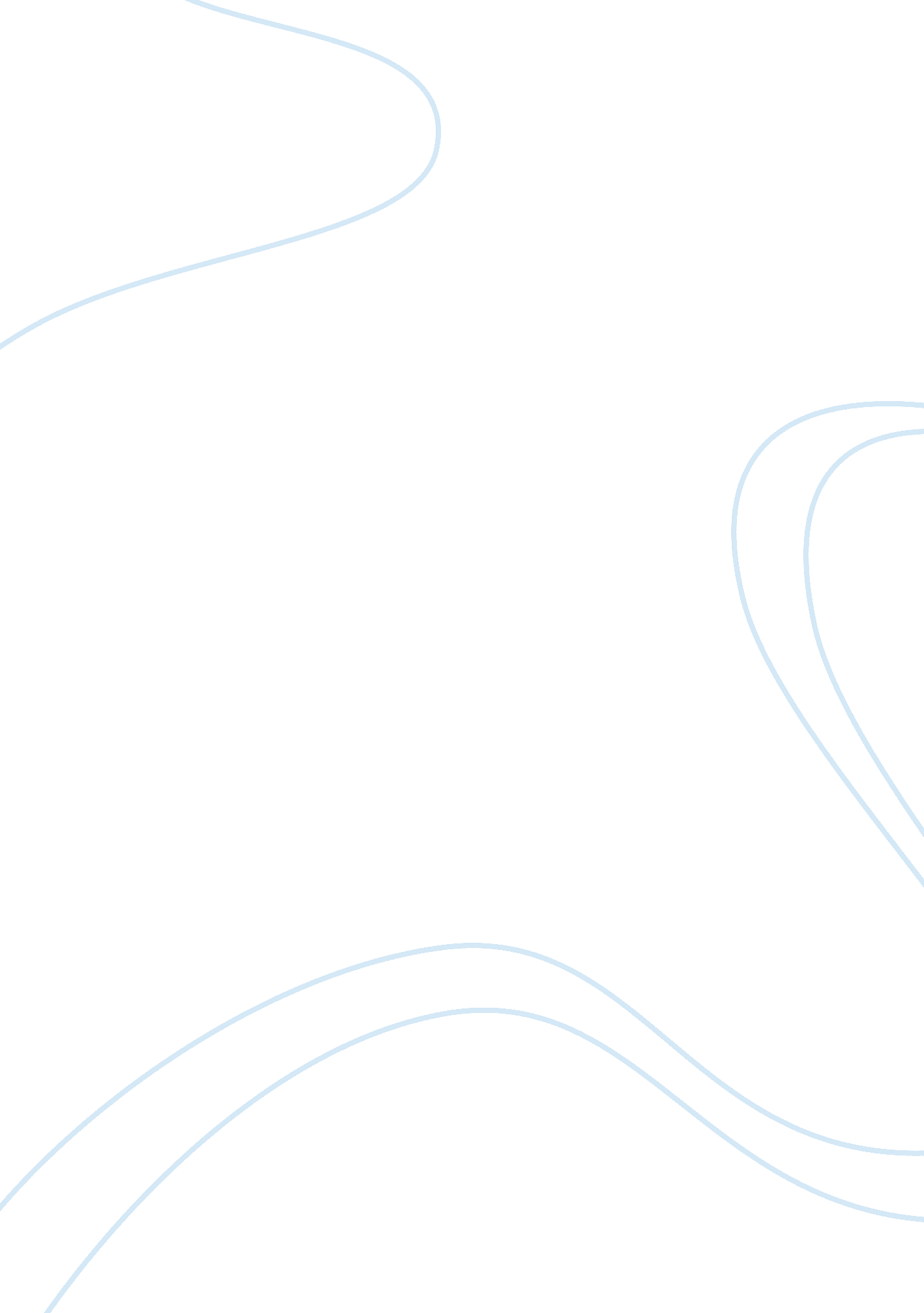 Sherlock homesLiterature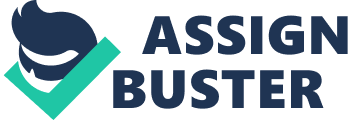 ﻿Sherlock Holmes of the Movie 
Watson may be considered as quite unreliable person who cannot hold any secretes. Before, even the actual events of the flashback where the movie concentrates, the agreed not to reveal the event that facilitated the death of Thorpe since Holmes “ thought that the world was not yet ready” (Ritchie 00: 20). However, at the onset of the movie, Watson reveals these events to his nurse. Other than Watson being unreliable, both Watson and Holmes are courageous men who stand to defend the world. However, they are not witty in their endeavors. This is seen when Thorpe and his monsters were interjecting most of their plans. The event in the Sherlock Holmes and the Headed League do not contrast much on the character traits of Holmes and Watson. They are portrayed by both texts as characters that need a crime or evil, free society. Nonetheless, Guy Ritchie’s is portrayed as a hypocrite since he claims to protect the people that he helps the thieves to terrorize (Doyle 150). 
The Hollywood version of the Sherlock Holmes is fictitious; however, it has perfectly articulated the theme of the scientific world against the mystical. The first instance this theme manifests is when a monster damages a ship. Ship is a presentation scientific development in the history of humanity. Additionally, the theme is presented Thorpe’s creates a monster that help him execute his evil actions. Thorpe has created a woman that he could manipulate the way he felt like (Doyle 42). Through these incidences, the author may just be highlighting the deadly effects of scientific inventions especially if such inventions are not well planned. The use of foreshadow is just prediction of the future (Ritchie 02: 24). If Irene Adler’s comment of the “ there is a storm coming” can be related in the real world, it can be pegged on the effects of technology advancement in Europe. 
Work Cited 
Doyle, Arthur C. The Adventures of Sherlock Holmes. London: Fractal Press, 2012. Internet resource. 
Ritchie, Guy. Sherlock Holmes (2009). 